IZVJEŠĆE O RADU DIREKTORA TURISTIČKOG UREDA U PERIODU OD 01.01.-31.12.2021.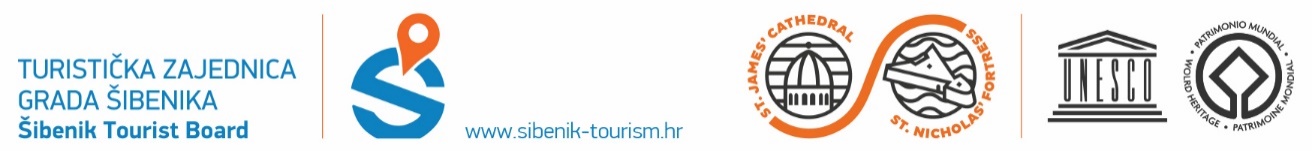 1. Turistički promet na području TZ Grada Šibenika za 2021.godinuTurističku 2021.godinu ćemo pamtiti kao i prethodnu godinu pod velikim utjecajem  globalne pandemije  COVID-19 koja je gotovo potpuno dotukla turističku industriju u svijetu te proizvela negativne efekte neusporedive s prethodnim godinama zaključno sa 2019.kao nauspješnijoj godini po turističkim rezulztatima u gotovo svim segmentima.Međutim 2021. je bila daleko uspješnija nego prethodna jer je utjecaj pandemije bio znatno manji te se planirane aktivnosti  izuzev predsezone odvijale u očekivanim okvirima  a u mjesecu kolovozu čak su postignuti rezultati koji su nadmašili sve dosadašnje brojke u noćenjima, dolascima I porošnji. Kod nas se također vraćao optimizam te smo se nadali ukupnom ostvarenju do 80% prometa bazne tj.rekordne 2019. sve dok se početkom listopada epidemijološka situacija opet počela pogoršavati te turistički promet pada .U ovim trenutcima Hrvatska se kao i veći dio svijeta suočava sa četvrtim valom  COVID-19 pandemije koji je smanjenog  inteziteta te se nadamo da će slijedeća turistička sezona biti gotovo bez utjecaja pandemije . Do kraja prosinca 2021. godine na području TZ grada Šibenika ostvareno je ukupno  882.679  turističkih noćenja tj.  101% više  u odnosu na proteklu godinu kada je ostvareno 438.428  noćenja te 187.868  dolazaka a što je 124%  više nego 2020. kada je ostvareno 83.104 dolazaka.Uspoređujući se sa baznom 2019. , ostavreno je 67% noćenja te  58% dolazaka.Turistički rezultati za razdoblje siječanj – prosinac 2021. godine Statistika siječanj-prosinac 2021./2020./2019.Turistička kretanja komercijalnim objektima (eVisitor) za razdoblje siječanj- prosinac 2021: Dolasci: Noćenja: - ukupno 187.868 dolaska (+124 %) te ukupno 882.679 noćenja (+101%) - broj domaćih dolazaka 44.028 (+93%) broj domaćih noćenja 141.840 (+64%) - broj stranih dolazaka 143.840 (+135%) broj stranih noćenja 740.839 (+110%) Turistička kretanja u nautici ( eCrew ) za razdoblje siječanj-prosinac 2021: Dolasci: Noćenja: - ukupno 29.304 dolaska (+74%) ukupno 202.884 noćenja (+75%) -  broj domaćih dolazaka 2.508 (+38%) broj domaćih noćenja 13.115 (+48%) -  broj stranih dolazaka 26.796 (+78%) broj stranih noćenja 189.769 (+77%) Turistička kretanja u  nekomercijalnim objektima ( eVisitor) za razdoblje siječanj-prosinac 2021: Dolasci: Noćenja: - ukupno 1.818 dolaska (+9%) ukupno 62.904 noćenja (-5%) - broj domaćih dolazaka 849 (+4%) broj domaćih noćenja 44.375 (-7%) - broj stranih dolazaka 969 (+14%) broj stranih noćenja 18.529 (+1%) U odnosu na rekordnu  2019. godinu kada je ostvareno 1.318,292 komercijalnih noćenja 322.545 dolazaka u istom razdoblju 2021. je ostvareno 67% noćenja i 58% dolazaka tj sveukupno sa nekomercijalnim noćenjima te nautikom je ostvareno je 1.148.467 u odnosu na 1.606.178 noćenja tj. 71% te 218.990 u odnosu na  356.923 dolazaka  tj. 61% . U hotelskom smještaju smo ostvarili  338.314 noćenja što je za 196% više nego u prošlogodišnjem razdoblju kada smo ostvarili 114.106 noćenja . Solaris kao  turistički subjekt čini oko 80 % učešća u hotelskom segmentu te je lani ostvario 268.243 noćenja U kampovima je ostvareno 212.272 noćenja, a što je 129 % više  nego u  prošlogodišnjem razdoblju kada je ostvareno 92.570  noćenja . Kamp Solaris također drži oko 90 % učešća u ovome segment te je lani  ostvario 188.933 noćenja.U privatnom/apartmanskom smještaju je ostvaren najmanji pad noćenja tj ostvareno je  319.610 noćenja, što je za 41 % više nego u prošlogodišnjem razdoblju kada je ostvareno 227.364 noćenja.Uvođenjem turističko informacijskog sustava “e visitor” počeli smo statistički obrađivati osobe sa nekomercijalnim načinom naplate boravišne pristojbe ( vlasnici kuća i stanova za odmor tj.vikendaši ) koji su svi kroz ovaj sustav evidentirani . Ova kategorija je ostvarila 62.904  noćenja u odnosu na lanjskih 66.326 noćenja.Broj noćenja ostvarenih u nautici  koji iznosi 202.884 a što je 75 % više u odnosu na prošlu godinu kada je ostvareno 115.888 noćenja.Strani gosti su činili su 77 % od ukupnog broja turista  prosiječno su boravili 5,15 dana dok su domaći gosti činili 23 % učešća u ukupnom broju i prosiječno su boravili 3,22 dana. Prosiječan broj dana boravka svih gostiju na području TZ grada Šibenika je ukupno iznosio 5,24 dana Najbrojniji gosti na našem području su i dalje bili turisti iz Njemačke koji su ostvarili  191.917 noćenja ( lani 253.061 noćenja  ) sa udjelom od 21,74 %  te 32.279 dolazaka, Poljaci  sa 99.267 noćenja i udjelom od 11,25 % te 15.922 dolazaka,državljani  Austrije sa 48.701 noćenja  i udjelom 5,52 % te 9.541  dolazaka   te Nizozemci  46.294 noćenja  sa udjelom od 5,24 % i  8.813 dolazaka .KOMERCIJALNA NOĆENJA I DOLASCI NA PODRUČJU TZ GRADA ŠIBENIKA 2010.-2021Naselja na području grada Šibenika koja imaju samostalne turističke zajednice (Grebaštica, Brodarica-Krapanj i Zlarin ) su ostvarila u promatranom razdoblju u komercijalnom smještaju 272.220 noćenja i 35.559 dolazaka te 47.975 noćenja i 1.365 dolaska u nekomercijalnom smještaju .Stoga je Grad Šibenik u svojim teritorijalnim granicama ostvario ukupno 1.154.899  noćenja i 223.427 dolazaka u komercijalnom smještaju  tj. sveukupno sa nekomercijalnim smještajem  1.202.874 noćenja i 224.792 dolazaka. U sektoru nautike je ostvareno 202.884  noćenja i 29.304 dolazaka a što bi sveukupno činilo 1.405.758  noćenja ( +59% ) i 254.096  dolazaka ( +95% ) Statistika po subjektima - komercijalni smještaj - 01.01.-31.12.2021.Statistika po državama - komercijalni smještaj - 01.01.-31.12.2021./2020.2. Smještajni kapaciteti  na podrucju TZ Grada Šibenika Vlada RH zbog izvanredne situacije je u 2020. donijela razne mjere pomoći gospodarstvu u sklopu kojih su ukidana i smanjivana razna davanja među kojima su i paušal turističke pristojbe te turističke članarine, dva naša glavna izvora prihoda Također su i u 2021. godini iste mjere na snazi tj. Ministarstvo turizma i sporta donijelo je Pravilnik o oslobađanju od plaćanja turističke pristojbe za 2021. godinu ;
 - Osobe koje pružaju ugostiteljske usluge u domaćinstvu ili na obiteljskom poljoprivrednom gospodarstvu, oslobađaju se za 2021. godinu, plaćanja pola godišnjeg paušalnog iznosa turističke pristojbe za glavni krevet i smještajnu jedinicu u kampu i kamp-odmorištu,  te prema kapacitetu u objektu za robinzonski smještaj, koji se koriste za pružanje usluga smještaja sukladno posebnom propisu kojim se uređuje obavljanje ugostiteljske djelatnosti.
Plaćanja godišnjeg paušalnog iznosa turističke pristojbe za pomoćne krevete oslobađa se u cijelosti.- Osobe koje pružaju ugostiteljske usluge u domaćinstvu ili na obiteljskom poljoprivrednom gospodarstvu, oslobađaju se za 2021. godinu, plaćanja pola godišnjeg paušalnog iznosa turističke članarine za glavni krevet i smještajnu jedinicu u kampu i kamp-odmorištu te prema kapacitetu u objektu za robinzonski smještaj, koji se koriste za pružanje usluga smještaja sukladno posebnom propisu kojim se uređuje obavljanje ugostiteljske djelatnosti.
Plaćanje godišnjeg paušalnog iznosa turističke članarine za pomoćne krevete oslobađa se u cijelosti.Zbog nepredviđenih prihoda u stavci Adventura kroz mjesec prosinac 2021. ukupni prihodi i rashodi su povečani za više od 5% od planiranih te smo morali rebalansirati plan iako je kalendarska godina završilaTZ grada Šibenika postala ugovorna strana u ugovoru o najmu klizališta te je primila donacije u iznosu od 200.000 kn a isto toliko i platila obaveza po ugovoru.Renbalansom povečan plan i program prikazuje konačno stanje tako da se predviđeni i utrošeni iznosi ne razlikuju.U nastavku dolje prikazujemo provedbu rebalanskom povečanog plana i programa ;Provedba plana i programa rada za 2021. po stavkama 1.ISTRAŽIVANJE I STRATEŠKO PLANIRANJEUkupno planirano 60.000 kn / rebalansirano 26.998 kn /utrošeno 26.998. knIzrada strateških/operativnih/komunikacijskih/akcijskih dokumenataUkupno planirano 40.000 kn/rebalansirano 26.998 kn/utrošeno 26.998 knSredstva su korištena za izradu “Strategije održivog razvoja turizma u staroj gradskoj jezgri “koji je započet protekle godine te privremenio obustavljen zbog pandemije. Cilj aktivnosti: kreiranje strategije održivog razvoja turizma Šibenika sa naglaskom na staru gradsku jezgru Istraživanje i analiza tržištaUkupno planirano 10.000 kn/rebalansirano 0 kn /utrošeno 0 knIstraživanje mišljenja stanovnika o turizmu u destinaciji, online anketomIstraživanje početnog stanja o načinu poslovanja dionika u projektu, te njihovih marketinških aktivnosti koji su se trebali provoditi u sklopu  projekta izrade strategije održivog razvoja  Šibenika.Cilj aktivnosti: prikupljanje relevantnih informacija selektivnih oblika turizma Mjerenje učinkovitosti promotivnih aktivnostiUkupno planirano 10.000 kn/rebalansirano 0 kn /utrošeno 0 knPodrazumijeva suradnju  s specijaliziranom tvrtkom koja uz analitički ulaz u sve naše online kanale, accounte, društvene mreže i dr., razrađuje veze u analytics kanalima, čime se dobiva kvalitetna online analitika. Cilj aktivnosti: kvalitetna online analitika o destinaciji 2.RAZVOJ TURISTIČKOG PROIZVODAPlanirano 2.8400.000 kn / rebalansirano 3.005.074 kn /utrošeno 3.005.074 kn2.1 Identifikacija i vrednovanje resursa te strukturiranje turističkih proizvoda Planirano 800.000 kn/rebalansirano 1.241.755 kn /utrošeno 1.241.755  knTZ grada Šibenika je utrošila sredstva za razvoj događanja u destinaciji i razvoj drugih motiva dolaska i elemenata turističke ponude s fokusom na cjelogodišnju ponudu destinacije. Također je bila uključena u regionalne projekte poput  razvoja proizvoda ciklo i pješačkog turizma,  te projekta eno-gastro turizma. Cilj aktivnosti: stvaranje motiva dolaska turista 2.1.1. EU Projekt  Tourism For AllPlanirano 450.000 kn/rebalansirano 892.736 kn /utrošeno 892.736  knProjekt Tourism For All   razvija i promiče  prekograničnu mrežu dostupnih turističkih odredišta s prirodnom i kulturnom baštinom kroz promicanje socijalne uključenosti i promicanje turističkih usluga za osobe u nepovoljnom položaju (primjerice, osobe s invaliditetom, starije osobe).Projektne aktivnosti su bile izrada makete stare gradske jezgre u bronci   ,edukacija turističkih djelatnika, mapiranje pristupačnosti objekata u Šibeniku i okolici,  Obiteljska kartica i audio vodič u projektu Šibenik Card.Cilj aktivnosti: razvoj mogućnosti pristupačnog turizma Projekt je završio krajem 2021.  te su ostvareni svi projektni zadaci . 2.1.2. EU Projekt  S.L.I.D.E.S.Planirano 350.000 kn/rebalansirano 349.019 kn /utrošeno 349.019  Projekt promiče razvoj prekogranične pametne metodologije i strategije za očuvanje i valorizaciju neiskorištene materijalne i nematerijalne kulturne baštine, te promiče održivi teritorijalni razvoj, s naglaskom na „živoj baštini“, tj. obrtničkim djelatnostima i kreativnoj industriji.Opći cilj projekta S.L.I.DES. je  poticanje prekogranične suradnje među kulturnim odredištima na programskom području i zajedničko planiranje pametnih strategija kako bi se podržao održivi i uravnoteženi teritorijalni razvoj kroz promidžbu materijalne i nematerijalne kulturne baštine, osobito onih aspekata koji oblikuju identitet odredišta (primjerice, obrti). Kroz projekt smo unaprijedili turistički potencijal manje poznatih kulturnih dobara, kao poluga za revitalizaciju urbanog i društvenog okruženja i diversifikaciju lokalnog gospodarstva.Projektne aktivnosti su provedba pilot projekta promidžbe materijalne i nematerijalne baštine, kamere – brojači turističkih tokova u staroj gradskoj jezgri Cilj aktivnosti: Poboljšanje znanja o održivom razvoju i potencijalu kulturnih dobara tepromicanje materijalne i nematerijalne kulturne baštine kako bi se potaknuo održivi teritorijalni razvojRok realizacije projekta je kroz 2022. g.2.2. Sustavi označavanja kvalitete turističkog proizvoda Planirano 5.000 kn/rebalansirano 900 kn /utrošeno 900 kn  TZ grada Šibenika je sudjelovao u projektu TZ ŽŠK labelling-a obiteljskog smještaja Cilj aktivnosti: podizanje kvalitete ponude destinacije te motiva dolaska turista 2.3. Podrška razvoju turističkih događanja Planirano 1.595.000 kn/rebalansirano 1.534.157 kn /utrošeno 1.534.157  kn  Stavka se odnosi na organiziranje kulturnih, zabavnih i sportskih manifestacijaProgrami su se odvijali tijekom cijele godine s posebnim naglaskom na projekte u predsezoni i posezoni.Cilj ovih aktivnosti je stvaranje dodatne vrijednosti i unapređenje turističke ponude 2.3.1. Kulturno-zabavne manifestacije Planirano 1.050.000 kn/rebalansirano 784.567 kn /utrošeno 784.567  kn  Turistička zajednica grada Šibenika je organizirala  ,suorganizirala i pomagala te poticala razne kulturne, zabavna, sportske, ekološke i ostale manifestacije s ciljem poboljšanja kvalitete i raznovrsnosti ukupne turističke ponude te podizanja atraktivnosti i konkurentnosti destinacije. 2.3.1.1. Uskrsni doručak Planirano 20.000 kn/rebalansirano 2.400 kn /utrošeno 2.400  kn  Uskrsni doručak tradicionalna je manifestacija koja je postala prepoznatljiv projekt Šibenika i ujedno službeni početak turističke sezone. Zbog pandemije se je manifestacija organizirala na Poljani na simbolični način2.3.1.2. Koncert za 1.SvibnjaPlanirano 15.000 kn/rebalansirano 0 kn /utrošeno 0  kn  Tradicionalna manifestacija koja se svake godine održava na Jadriji. Zbog pandemije i ograničavanja okupljanja, manifestacija nije održana.2.3.1.3. Večeri šibenske klapske pjesme Planirano 100.000 kn/rebalansirano 31.109 kn /utrošeno 31.109  kn  Tradicionalni nastup klapa četvrtkom kroz mjesece srpanj , kolovoz i rujan koji promiče tradicionalno klapsko pjevanje po kojemu je Šibenik prepoznatljiv. manifestacija kojom promičemo kulturno nasljeđe-nematerijanu baštinu –klapsko pjevanje.Nastupi su zbog pandemije i ograničavanja okupljanja održani u reduciranom obliku.2.3.1.4. Sajam u srednjovjekovnom Šibeniku Planirano 200.000 kn/rebalansirano 19.522 kn /utrošeno 19.522  kn  Tradicionalna manifestacija održana s ciljem  oživljavanja atmosfere nekadašnjih srednjovjekovnih gradskih sajmova uz sudjelovanje velikog broja gostujućih grupa .Zbog pandemije i ograničavanja okupljanja, manifestacija nije održana već je upriličen mimohod šibenske Gradske straže i ostalih povijesnih postrojbi iz drugih hrvatskih gradova.2.3.1.5. Đir po gradu  Planirano 50.000 kn/rebalansirano 28.704 kn /utrošeno 28.704  kn  Promenadni nastupi muzičara po gradskim ulicama i trgovima s ciljem oživljavanja atmosfere u staroj gradskoj jezgri. Nastupi su održani u reduciranom obliku shodno mjerama okupljanja.2.3.1.6. Light is Life  Planirano 250.000 kn/rebalansirano 246.541 kn /utrošeno 246.541  kn  Obilježavanje datuma 28.08. tj. dana kada je Šibenik 1895. kao prvi u svijetu dobio sustav proizvodnje, distribucije i primjene izmjenične elektične energije po principu Nikole Tesle na javnu gradsku rasvjetu.Manifestacija se održala po planu .Program se sastojao od koncerata i raznih svjetlosnih instalacija na kopnu i moru .Prateći program su bile izložbe i radionice na temu svjetla. 2.3.1.7. „Feštice“ Planirano 50.000 kn/rebalansirano 19.500 kn /utrošeno 19.500  kn  Stavka se odnosi na organizaciju tradicionalnih zabava tj „feštica“ po mjestima na području djelovanja TZ grada Šibenika s ciljem oživljavanja kulturne baštine i običaja s čime doprinose posebnom ugođaju doživljaja turista. Nositelji aktivnosti ovog programa  su TZ grada Šibenika i  Mjesni odbori . Feštice su zbog pandemije i ograničavanja okupljanja održane u smanjenom obliku.2.3.1.8. Božični koncerti  Planirano 15.000 kn/rebalansirano 0 kn /utrošeno 0  kn  Stavka se odnosi na  organizaciju koncerata klasične glazbe u vrijeme Adventa u HNK I Katedrali sv.Jakova .Koncerti nisu održani zbog pandemije i  ograničavanja okupljanja u zatvorenim prostorima.2.3.1.9. Adventura i doček Nove godine Planirano 350.000 kn/rebalansirano 436.791 kn /utrošeno 436.791  kn  TZ grada Šibenika je jedan od organizatora Adventure i dočeka Nove godine u Šibeniku koji je svojom kvalitetom afirmirao Šibenik  kao glazbenu prijestolnicu Dalmacije  Adventura je poštujući mjere okupljanja održana u potpunosti , postavljeno je klizalište na Poljani dok je organizirani doček Nove godine izostao. Upriličen je samo spektakularni vatromet sa tvrđave Barone. 2.3.2. Sportske manifestacije Planirano 100.000 kn/rebalansirano 110.455 kn /utrošeno 110.455  kn  Turistička zajednica grada Šibenika financijski je podržala mala sportska događanja lokalnog karaktera, ali i značajnija veća događanja, koja se održavaju tradicionalno godinama te su organizacijski i marketinški prepoznati u Europi. Prepoznavši sport kao jedan od najvažnijih promotora turizma, Turistička zajednica podržat će razne sportske manifestacije te provoditi marketinške aktivnosti s ciljem podizanja atraktivnosti i prepoznatljivosti turističke ponude destinacije.Sredstva su utrošena na donacije klubovima i sportskim udrugama .2.3.3. Ostale manifestacije Planirano 15.000 kn/rebalansirano 56.857 kn /utrošeno 56.857  kn  Turistička zajednica grada Šibenika financijski je podržala određeni broj ostalih manifestacija na području grada Šibenika u suradnji s ustanovama kulture, udrugama i ostalim institucijama. Također, Turistička zajednica grada Šibenika financijski je podržala  programe od interesa za grad poput raznih izložbi, obilježavanja državnih praznika i blagdana te manifestacije na kojima se prezentira zdravi način življenja te podiže svijest o ekologiji.Iz ove stavke se je  financirao edukativno zabavni program dječjih igraonica „Paško otkriva Šibenik“ koji se je održao po gradskim četvrtima i naseljima Šibenika2.3.4. Ekološke manifestacijePlanirano 30.000 kn/rebalansirano 33.634 kn /utrošeno 33.634  kn  Cilj aktivnosti je poboljšanje uvjeta boravka turista, stvaranje motiva dolaska, čišćenje prirodnog okoliša i buđenje ekološke svijesti kod građana i posjetitelja ŠibenikaU zajedničkoj organizaciji sa raznim udrugama, volonterima i  ronilačkim klubovima  organizirali smo I suorganizirali akcije čišćenja podmorja te divljih deponija na našem području, te popratni program. 2.3.5. Manifestacije po javnom pozivuPlanirano 400.000 kn/rebalansirano  382.000 kn /utrošeno  382.000 kn  Turistička zajednica grada Šibenika osigurala je lani financijska sredstva u iznosu od 400.000 kn za potpore  manifestacijama koja su se rasporedila po projektima temeljem raspisanog pozivnog natječaja za sufinanciranje manifestacija te smo pomogli realizaciji projekata i programa koji doprinose ukupnom razvoju turizma i povećanju turističkog prometa .2.3.6. Manifestacije van  javnog pozivaStavka nije planirana/rebalansirano  180.753 kn /utrošeno  180.753 kn  Ova stavka se odnosi na manifestacije i aktivnosti koje nisu bile planirane programom za 2021. godinu te ih je TZ u dogovoru sa Vijećem TZ-e organizirala ili suorganizirala.2.4. Turistička infrastruktura Planirano 150.000 kn/rebalansirano  187.500 kn /utrošeno  187.500 kn. Sukladno ustupanju gradskog prostora na adresi Obala palih omladinaca 3  kao javne turističke infrastrukture na upravljanje TZ grada Šibenika od strane Grada Šibenika, tijekom 2021. godine utrošena su sredstva na podmirenje kreditnih obveza namijenjenih uređenju prostora Turističko informativnog centra2.5. Podrška turističkoj industriji Planirano 290.000 kn/rebalansirano  223.262 kn /utrošeno  223.262 kn. Turistička zajednica grada Šibenika i ove godine je nastavila sa marketinškim aktivnostima, koje se odnose na potpore subjektima u svrhu razvoja programa povezanih neposredno s turističkim proizvodom. Nastavit će se s partnerskim odnosima s raznim dionicima turističkog razvoja destinacije s ciljem postizanja sinergije u definiranju i realizaciji raznih projekata i aktivnosti 2.5.1 Potpore za podizanje kvalitete privatnog smještajaPlanirano 10.000 kn/rebalansirano  22.750 kn /utrošeno  22.750 kn. Cilj ove aktivnosti je poticaj dionicima turističke industrije na ulaganje u podizanje kvalitete cjelokupnih usluga u turizmu u vidu potpora .Potpore za podizanje kvalitete privatnog smještaja podrazumijevale su sufinanciranje izrada profesionalnih fotografija smještajnih objekata. 2.5.2. Potpore za ugostitelje, OPG-ove, programe u kulturiPlanirano 10.000 kn/rebalansirano  7.520 kn /utrošeno  7.520 kn. Cilj aktivnosti je poticanje ugostitelja i OPG-a na ulaganje u podizanje kvalitete usluga u turizmu kao i  marketinških aktivnosti kako bi podigli kvalitetu cjelokupne destinacije.Iznos je utrošen na markrtinške aktivnosti.2.5.3. Potpore organizatorima MICE turizmaPlanirano 150.000 kn/rebalansirano  133.750 kn/utrošeno  133.750 kn. Turistička zajednica grada Šibenika nastavila je i ove godine  sa programom potpore razvoju kongresnog turizma, koje se odnosi na potpore subjektima u svrhu razvoja programa povezanih neposredno s turističkim proizvodom te daljnjem establiranju Šibenika kao kongresne destinacije. Potpora podrazumijeva sufinanciranje marketinških i promotivnih aktivnosti organizatora MICE programa a koji su se održavali u konvencijskom centru AmAdria Parka.2.5.4. Potpore za stanovnike i obrtnike stare gradske jezgre Šibenika Planirano 70.000 kn/rebalansirano  34.555 kn /utrošeno  34.555 kn. Turistička zajednica grada Šibenika je davala potpore prvenstveno stanovnicima i obrtnicima u staroj gradskoj jezgri Šibenika a koji rade cijelu godinu . Cilj potpore je spriječavanje devastacije i uljepšavanje našeg najvažnijeg turističkog resursa kao i  edukacija korisnika potpore . Sufinancirani su troškova nabave cvijeća i zelenila te  njima pripadajućih velikih keramičkih posuda .2.5.5. Potpore razvoju nautičkog turizmaPlanirano 50.000 kn/rebalansirano  24.687 kn /utrošeno 24.687 kn. Poticaj dionicima nautičkog turizma kao segmenta koji je najrazvijeniji na našem području te koji je pokazao svoje prednosti u situaciji pandemije. Odnosi se  na ulaganje u podizanje kvalitete usluga, marketinške aktivnosti i sl. Iznos se je odnosio na sufinanciranje marketinških i promotivnih aktivnosti kroz zajedničke nastupe na specijaliziranim sajmovima i prezentacijama, prijemima studijskih grupa i zajedničkim projektima .3. KOMUNIKACIJA I OGLAŠAVANJE Planirano 1.555.000 kn/rebalansirano  1.671.667  kn /utrošeno 1.671.667 kn. 3.1. Definiranje brending sustava i brend arhitekture S obzirom na definiran brend i slogan novih on i off line promidžbenih materijala uz slogan „City as a stage“  te „Visit Šibenik“ , TZ grada Šibenika nije utošila sredstva po ovoj namjeni u 2021. 3.2. Oglašavanje destinacijskog branda, turističke ponude i proizvoda Planirano 300.000 kn/rebalansirano  272.255 kn /utrošeno  272.255 kn. Turistička zajednica grada Šibenika provela je promidžbu naše destinacije samostalno te sudjelovanjem u modelima udruženog oglašavanja preko sustava Hrvatske turističke zajednice s naglaskom na strategiju ciljanih tržišta i novih digitalnih komunikacijskih alata. 3.2.1. Online oglašavanje i društvene mreže Planirano 200.000 kn/rebalansirano  179.409 kn /utrošeno  179.409 kn. Sredstva su se utrošila na izradu promo materijala samostalno i zajednički u suradnji s dionicima u turizmu destinacije, promotivne aktivnosti na platformama,(Google, Tripadvisor, Facebook , ,online kamapanje, advertorijali, lokalni portali)te izrada materijala i aktivnosti na društvenim mrežama s proizvodima na ciljana tržišta 3.2.2. Offline oglašavanjePlanirano 100.000 kn/rebalansirano  92.846 kn /utrošeno  92.846 kn. Sredstva su se utrošila na  izradu materijala samostalno i zajednički u suradnji s dionicima u turizmu destinacije, prezentacije i promocije u offline izdanjima  (specijalizirani časopisi, turistički vodiči, turističke karte ) 3.3. Odnosi s javnošću: globalni i domaći PRPlanirano 10.000 kn/rebalansirano  0 kn /utrošeno  0 kn. Podrazumijeva izradu i plasiranje priopćenja, promocije programa i aktivnosti na lokalnim, regionalnim ili nacionalnim medijima (radio, TV, časopisi)Kroz 2021. po ovoj stavci nisu utrošena sredstva.3.4. Udruženo oglašavanje Planirano 100.000 kn/rebalansirano  132.607 kn /utrošeno  132.607 knUdruženo oglašavanje putem sustava turističkih zajednica i zainteresiranih subjekata  se odnosi na financijsku potporu nositeljima smještajne ponude i nositeljima ostalih oblika turističke ponude destinacije, Zajedničkim oglašavanjem javnog i privatnog sektora želi se povećati vidljivost turističke ponude na emitivnim tržištima te time utjecati na produljenje sezone i povećanje turističkog prometa. Sredstva su utrošena u največoj mjeri u zajedničke online kampanje sedam istitucija sa područja naše Županije ; TZ Županije , TZ grada Šibenika , TZ grada Vodica, JU Priroda, JU Tvrđava kulture , NP Krka i NP Kornati.3.5. Sajmovi, posebne prezentacije i poslovne radionice Planirano 100.000 kn/rebalansirano  62.039 kn /utrošeno  62.039 knSajmovi predstavljaju bitan kanal distribucije i izravno komuniciranje s potrošačima, te praćenja novosti na svjetskom turističkom tržištu s ciljem informiranja javnosti o cjelokupnoj turističkoj ponudi naše destinacije ali zbog pandemije COVID 19 večina sajmova nije održana.Sredsva su utrošena na nastup na sajmu u Londonu i Riminiju te na dvije prezentacije u Italiji ; Civitanova i Venezia . 3.6. Suradnja s organizatorima putovanja –studijska putovanja (TZŽ, HTZ)Planirano 20.000 kn/rebalansirano  47.412 kn /utrošeno  47.412 knU ovu stavku ulazi priprema,  izrada i realizacija  programa za sudionike –agente, novinare koje TZ prihvaća od strane HTZ-a i TZŽ-a, a koji posjećuju destinaciju na studijskom putovanju.Sredstva su potrošena na troškove  smještaja, prehrane, usluga turističkih vodiča kao i na agencijske usluge.3.7. Kreiranje promotivnih materijala Planirano 120.000 kn/rebalansirano  150.550 kn /utrošeno  150.550 knBez obzira na sve zastupljeniju on line komunikaciju, i dalje postoji potreba za našim promidžbenim materijalima na sajmovima i prezentacijama, zatim za potrebe predstavništava Hrvatske turističke zajednice u inozemstvu, diplomatskih predstavništava te naših info punktova. Sredstva su utrošena snimanje video materijala, na tisak naših baznih brošura,  plana grada i planova manjih turističkih mjesta, kalendara događanja, letaka, vrećica te ostalih promidžbenih materijala. 3.8. Internetske stranicePlanirano 15.000 kn/rebalansirano  18.097 kn /utrošeno  18.097 knU svrhu kvalitetne promocije i distribucije sadržaja te u skladu s novim vizualnim identitetom i izrađenom projektnom dokumentacijom, TZ grada Šibenika je u 2019. pustila u javnost potpuno nove internet stranice.Sredstva su utrošena na održavanje i ažuriranje naših web stranica. ( bazni web te dječja web stranica ).3.9. Kreiranje i upravljanje bazama turističkih podatakaPlanirano 25.000 kn/rebalansirano 7.318 kn /utrošeno 7.318 knStavka se odnosi na konstatna dopunu kvalitetnim materijalima za promotivne aktivnostiSredstva su utrošena na otkup i ažuriranje fotografija za promotivne aktivnosti.3.10. Turističko informativne aktivnostiPlanirano 865.000 kn/rebalansirano  981.386 kn /utrošeno  981.386 knCilj aktivnosti je  upravljanje TIC-evima, informiranje turista o cjelokupnoj ponudi destinacije, ažuriranje i postavljanje smeđe signalizacije, info tabli kao i poboljšanja uvjeta boravka turista i zadovoljenja gospodarskih interesa u destinaciji Sredstva su utrošena po slijedećim stavkama ;3.10.1 TIC ( Turistički Info Centar )Planirano 650.000 kn/rebalansirano  626.052 kn /utrošeno  626.052 knUloga i funkcija TIC-a u našem poslovanju je prikupljanje, sortiranje i diseminacija informacija o ponudi, sadržajima i projektima destinacije. Poslovi vezani za e-visitor, pružanje informacija turistima, pružanje informacija građanima iznajmljivačima i gospodarskim subjektima.Troškovi podrazumijevaju plaće i naknade stalnih djelatnika glavnog TIC-a kao i sezonskih djelatnika koji su radili u uredima u mjestima Žaborić, Jadrija, Zablaće, Raslina, Zaton,  Lozovac, Kaprije i Žirje.3.10.2. Turistička signalizacijaPlanirano 100.000 kn/rebalansirano  94.302 kn /utrošeno  94.302 knCilj aktivnosti je poboljšanje uvjeta boravka turista i zadovoljenje gospodarskih interesa na području destinacije Sredstva su utrošena na Izrada novih i popravak oštećenih tabli smeđe signalizacije  3.10.3. Info tablePlanirano 15.000 kn/rebalansirano  7.187 kn /utrošeno  7.187 knCilj ove stavke je poboljšanje uvjeta boravka turista. Označavanje i dodatna vidljivost atrakcija.Sredstva su popravak postojećih info tabli te izradu i postavljanje novih .3.10.4. Table dobrodošlicePlanirano 100.000 kn/rebalansirano  100.862 kn /utrošeno  100.862 knCilj aktivnosti je poboljšanje uvjeta boravka turista te označavanje ulaza u grad.Sredstva su utrošena na postavljanje velikih  tabla dobrodošlice na ulazima u Šibenik sa ilustriranim motivima grada napravljenih u suradnji sa lokalnim umjetnikom.3.10.5. Skulptura stare gradske jezgre u bronciStavka nije planirana /rebalansirano  152.983 kn /utrošeno  152.983 knSkulptura prikazuje staru gradsku jezgru Šibenika kao naš povijesno najvrijedniji resurs te je zamišljena da bude dio turističke signalizacije tj. početna točka pri obilasku . Skulptura je izrađena kao projektni zadatak EU projekta „Tourism for all“  iz kojeg je sufinancirana izrada skulpture sa 70% ukupnih sredstava.Potrošena sredstva se odnose na izradu postolja i elektro instalacija te dijelom  na rad samog umjetnika .4. DESTINACIJSKI MENADŽMENT Planirano 348.000 kn/rebalansirano  313.223 kn /utrošeno  313.223 kn4.1. Turistički informacijski sustavi i aplikacije / eVisitor Planirano 15.000 kn/rebalansirano  35.930 kn /utrošeno  35.930 knTuristička zajednica grada Šibenika sudjelovala je  u razvoju i upravljanju sustavom eVisitor kroz radionice i edukacije te je počela izrađivati novu rezervacijskom informativnu aplikaciju „Šibenik travel“Sredstva su utrošena za razvoj aplikacije.4.2. Upravljanje kvalitetom u destinaciji Planirano 73.000 kn/rebalansirano  70.616 kn /utrošeno  70.616 kn4.2.1. Sustav nagrađivanja, priznanje postignućima u turizmuPlanirano 13.000 kn/rebalansirano  0 kn /utrošeno  0 knStavka se odnosi na stvaranje sustava nagrađivanja, priznanje postignućima u turizmu u svrhu razvoja izvrsnosti na svim razinama turističke ponude u destinaciji samostalno i u suradnji s regionalnom turističkom zajednicom i HTZ-om. Kroz 2021. po ovoj stavci nije utrošeno ništa.4.2.2. Projekti podizanja konkurentnosti destinacije – Šibenik city cardPlanirano 60.000 kn/rebalansirano  70.616 kn /utrošeno  70.616 knKartica koja namijenjena prvenstveno posjetiocima i  turistima, a osnovni cilj je povećati posjetu kulturnim sadržajima grada Šibenika  koji su do sada bili zapostavljeni u odnosu na one najatraktivnije, te općenito ponuditi  novi alat u destinaciji koji će omogućiti posjetiocima  više sadržaja za bolju cijenu. U projekt su kao partneri ušle praktički sve kulturno zabavne atrakcije koje se naplaćuju tj. koje izdaju ulaznice i u tome slučaju donosiocu kartice izdaju kartu bez naplate .Naš osnovni cilj je privući goste iz šire destinacije u Šibenik i pokrenuti sustav potrošnje kod posjetioca kao i korištenja do sada zapostavljenih kulturnih atrakcija .Sredstva su utošena na ažuriranja aplikacije te marketinške aktivnosti tj na online i na offline oglašavanja .4.3. Poticanje na očuvanje i uređenje okoliša Planirano 260.000 kn/rebalansirano  206.677 kn /utrošeno  206.677 knTuristička zajednica grada Šibenika u suradnji s mjesnim odborima, kontinuirano radi na uređenosti turističkih zona i turističkih mjesta podizanjem kvalitete turističkih i drugih komplementarnih usluga, očuvanjem i stvaranjem prepoznatljivog turističkog okružja. U 2021. godini Turistička zajednica grada Šibenika je utrošila određena financijska sredstva u dogovoru s predstavnicima mjesnih odbora i komunalnim odjelom Grada Šibenika. Sredstva su se utrošila na uređenje javnih i plažnih prostora , ozelenjavanje površina i čišćenje okoliša i uređenje parkova i trgova  .Plan po mjestima ;5. ČLANSTVO U STRUKOVNIM ORGANIZACIJAMA Planirano 12.000 kn/rebalansirano  12.000 kn /utrošeno  12.000 kn5.1. Međunarodne strukovne organizacijePlanirano 12.000 kn/rebalansirano  12.000 kn /utrošeno  12.000 knTZ grada Šibenika surađuje s raznim strukovnim organizacijama putem dostave podataka ili sudjelovanja u raznim aktivnostima vezanim za postizanje konkurentnosti destinacije. Član smo kulturne rute „Nikola Tesla network“  te su sredstva utrošena za članarinu.6. ADMINISTRATIVNI POSLOVIPlanirano 955.000 kn/rebalansirano  913.180 kn /utrošeno  913.180 knSkupština Turističke zajednice grada Šibenika održala je  u 2021. godini dvije sjednice. Turističko vijeće Turističke zajednice grada Šibenika tijekom 2021. godine održalo je četiri sjednice. Na svojim sjednicama Turističko vijeće je izradilo prijedlog godišnjeg Plana i programa i financijskog plana; razmotrilo Izvješće o radu direktora i ureda, te donijelo odluku o njegovom prihvaćanju ili neprihvaćanju; razmatralo tekuću problematiku, tijek turističke sezone i statističke pokazatelje; raspravljalo  i donosilo mišljenja, zaključke i odluke o svim bitnim pitanjima iz domene ciljeva i zadaća TZ grada Šibenikau skladu sa Zakonom o turističkim zajednicama i promicanju hrvatskog turizma.Turistički ured –ured direktora obavljao je slijedeće poslove: provodio je zadatke utvrđene Godišnjim programom rada i Finanancijskim planomTZ-a; obavljao je  stručne i administrativne poslove u svezi pripremanja sjednica tijela TZ-a; obavljao je  stručne i administrativne poslove u svezi s izradom i izvršavanjem akata tijela TZ-a; obavljao je pravne, financijske i knjigovodstvene poslove, kadrovske i opće poslove, vodio je evidenciju i statističke podatke utvrđene propisima i aktima TZ-a; izrađivao je analize, informacije i druge materijale za potrebe tijela TZ; davavao je tijelima TZ-a kao i drugim zainteresiranima stručna mišljenja o pitanjima iz djelokruga  TZ-a; koordinirao je rad TIC-a i podružnica.RAD TIJELA TURISTIČKE ZAJEDNICE (SKUPŠTINA, TURISTIČKO VIJEĆE, NADZORNI ODBOR)U 2021. godini održano je 4 ( četiri)  sjednice Turističkog vijeća Turističke zajednice grada Šibenika.3. sjednica Turističkog vijeća Turističke zajednica grada Šibenikaodržana  24.03.2021.  ( srijeda )   u 10  sati, u Amadria Parku, uz sljedeći  dnevni red:Usvajanje Zapisnika sa 2. sjednice  Turističkog vijećaIzvješće o radu Vijeća TZ grada Šibenika za 2020. godinu Izvješće o provedenom nadzoru poslovanja neovisnog revizora :Izvješće o činjeničnim nalazima vezano za dogovorene postupke u vezi nadzora           nad poslovanjem TZGŠ za 2020. godinuIzvješće neovisnog revizora o revizijskom uvidu u financijske izvještajeIzvješće o izvršenju programa rada za 2020. godinu ( financijsko izvješće)Izvješće  o radu direktora za  2020. godinuJavni poziv za kandidiranje manifestacija za dodjelu potpora iz programa “Potpore za turističke manifestacije” u 2021. godini – odluka o raspodjeli sredstavaRaznoNa 3. sjednici se raspravljalo o važnim aktivnostima koje prevodi TZ  Šibenika, kao i o aktulnoj situaciji i rizicima koje nose pandemija, te poželjnim promidžbenim aktivnostima u nadolazećoj sezoni. Prihvaćeni su izvještaji vezani za poslovanje u 2020. godini,  te Izvješće o radu direktora ureda za 2020. godinu.  Zbog zahtjevne i opsežene problematike nije se raspravljalo od točci  6 .- Potporama po Javnom pozivu već je predloženo da se ta točka predloži i usvoji  kroz zasebnu online sjednicu.Na sjednici je uz predsjednika Vijeća, gradonačelnika dr. Željka Burića bilo prisutno 7 članova.Nakon sjednice održan je i sastanak  na  temu pripreme sezone, a sastanku se se pridružili predstavnici Zavoda za javno zdravstvo, predstavnici Kulturnog vijeća Grada Šibenika, PU Šibensko-kninska, te predstavnici JU Np Krka. 4.  sjednica Turističkog vijeća Turističke zajednice grada Šibenika, održana elektronskim putem do 09.04.2021.   do 15 sati , uz sljedeći  dnevni red: Usvajanje Zapisnika sa 3. sjednice  Turističkog vijećaPrijedlog raspodjele sredstava po Javnom pozivu „Potpore manifestacijama u 2021. godiniRazno.Sjednici su se odazvali svi članovi, odnosno dostavili svoja očitovanja, te je donesen prijedlog raspodjele sredstava za 2021. godinu.5.  sjednica Turističkog vijeća Turističke zajednice grada Šibenika održana  18.08.2021.  u 10.00 sati u kušaonici Vinoplod Vinarija Šibenik , uz sljedeći dnevni red: Usvajanje Zapisnika sa 4. sjednice  Turističkog vijećaIzviješće o tijeku turističke sezone – analiza  dosada ostvarenih rezultata  Pravilnik o radu, djelokrugu, organizaciji, sistematizaciji i unutarnjem ustrojstvu Turističkog ureda – oduka  o stupanju na snagu članka 46. i članka 60.RaznoNa sjednici se raspravljalo o tijeku sezone i stupnju zadovoljstva ostvarenim rezultatima i nekim projekcijama i mjerama u post sezoni. Donesena je odluka o stupanju na snaku  članaka 46. i 60.  Pravilnika o radu koji su zbog utjecaja pandemija bili „zamrznuti“.Sjednici je prisustvovalo 5 članova.6. sjednica  Turističkog vijeća Turističke 	zajednice grada Šibenika, održana  13.12.2021. godine  u Amadria Parku  sa početkom u 11,00 sati sa sljedećim dnevnim redom :Usvajanje  zapisnika za 5. sjednice Turističkog vijećaDonošenje Programa  rada TZ grada Šibenika za 2022. godinuPrijedlog Pravilnika o postupcima i kriterijima  dodijele donacija i sponzorstvaPrijedlog  Pravilnika o korištenju sredstava za reprezentacijuUvid u „Izvješće o obavljenoj financijskoj reviziji Turističke zajednice grada Šibenika za 2019.“Razno Na sjednici je jednoglasno donesen Prijedlog Programa rada za 2022. godinu, koji s proslijeđuje na usvajanje Skupštini TZ grada Šibenika. Prema preporuci Državne Revizije doneseni su i Pravilnik o postupcima i kriterijima dodijele donacija i sponzorstva, te Pravilnik o korištenju sredstava za reprezentaciju.Sjednici su prisustvovali svi članovi Vijeća TZ grada Šibenika.Skupština Turističke zajednice grada Šibenika održala je  u 2021. godini dvije sjednice ;
2. sjednicu Skupštine TZ grada Šibenika održana elektronskim putem ,  31.03.2021 do 15 sati uz sljedeći dnevni red:1.       Usvajanje Zapisnika sa 1. sjednice Skupštine TZ grada Šibenika2.       Izvješće o radu direktora ureda za 2020. godinu3.       Izvješće o izvršenju Programa rada za 2020. godinu – financijsko izvješće4.       Izvješće o radu Vijeća TZ grada Šibenika za 2020. godinu5.       Izvješće o provedenom nadzoru poslovanja neovisnog revizora :a)      Izvješće o činjeničnim nalazima vezano za dogovorene postupke u vezi nadzora nad poslovanjem TZGŠ za 2020. godinub)      Izvješće neovisnog revizora o revizijskom uvidu u financijske izvještaje6.       Upitnik o funkcioniranju sustava financijskog upravljanja i kontrola za 2020. godinu.3. sjednica Skupštine Turističke zajednice grada Šibenika održana  29.12.2021. ( srijeda)  u 10 sati  Kući umjetnosti Arsen, uz sljedeći dnevni red: 1.       Usvajanje Zapisnika sa 2.  sjednice Skupštine TZ grada Šibenika2.       Izvješće o turističkoj sezoni  razdoblje siječanj – studeni 2021.3.       Prijedlog Programa rada TZ grada Šibenika za 2022. godinu4.       Razno.Neovisni revizor je kontrolirao poslovanje TZ grada Šibenika IZVJEŠĆE NEOVISNOG REVIZORA O REVIZIJSKOM UVIDUSkupštini, Turističkom vijeću i direktoru Turističke zajednice Grada Šibenika, ŠibenikObavili smo revizijski uvid u priložene financijske izvještaje Turističke zajednice Grada Šibenika, Šibenik za 2021. godinu, koji obuhvaćaju Bilancu na 31. prosinca 2021. godine na obrascu: BIL-NPF, Izvještaj o prihodima i rashodima za tada završenu godinu na obrascu: PR-RAS-NPF i Bilješke koje su dopuna podataka iz Bilance i Izvještaja o prihodima i rashodima.Odgovornost neprofitne organizacije za financijske izvještajeZakonski zastupnik neprofitne organizacije odgovoran je za financijske izvještaje sastavljene u skladu sa Zakonom o financijskom poslovanju i računovodstvu neprofitnih organizacija (Narodne novine, br. 121/14), kao i za one interne kontrole za koje on odredi da su potrebne za omogućavanje sastavljanja financijskih izvještaja koji su bez značajnog pogrešnog prikazivanja uslijed prijevare ili pogreške.Odgovornost neovisnog revizoraNaša odgovornost je izraziti zaključak o priloženim financijskim izvještajima. Naš revizijski uvid smo obavili u skladu s Međunarodnim standardom za angažman uvida (MSU) 2400 (izmijenjenim) - Angažmani uvida u povijesne financijske izvještaje. MSU 2400 (izmijenjen) zahtijeva od nas da zaključimo je li nam nešto skrenulo pozornost što bi uzrokovalo da povjerujemo kako financijski izvještaji, kao cjelina, nisu sastavljeni u svim značajnim odrednicama u skladu s primjenjivim okvirom financijskog izvještavanja. Ovaj standard također zahtijeva da postupimo u skladu s relevantnim etičkim zahtjevima. Revizijski uvid u financijske izvještaje u skladu s MSU-om 2400 (izmijenjenim) je angažman s izražavanjem ograničenog uvjerenja, jer obavljamo postupke, koji se prvenstveno sastoje u postavljanju upita zakonskom zastupniku neprofitne organizacije i drugima unutar neprofitne organizacije, prema primjerenosti, i primjenjivanju analitičkih postupaka, te ocjenjujemo pribavljene dokaze.Obavljeni postupci u revizijskom uvidu su značajno manji od onih koji se obavljaju u reviziji koja se provodi u skladu s Međunarodnim revizijskim standardima. Prema tome, ne izražavamo revizijsko mišljenje o tim financijskim izvještajima.Izvješće o drugim zakonskim zahtjevimaObavili smo, u skladu s stavkom 2. i 3. članka 60. Zakona o turističkim zajednicama i promicanju hrvatskog turizma, nadzor nad radom turističke zajednice i izdali posebno izvješće neovisnog revizora o dogovorenim postupcima u vezi nadzora nad poslovanjem Turističke zajednice Grada Šibenika za 2021. godinu, datirano sa 8. ožujka 2022 godine.ZaključakTemeljem našeg revizijskog uvida, ništa nam nije skrenulo pozornost što bi uzrokovalo da povjerujemo kako financijski izvještaji Turističke zajednice Grada Šibenika za 2021. godinu nisu sastavljeni, u svim značajnim odrednicama, u skladu sa Zakonom o financijskom poslovanju i računovodstvu neprofitnih organizacija.Šibenski Revicon d.o.o., ŠibenikRepublika HrvatskaRadovan Lucić Direktor6.1. Plaće i naknadePlanirano 500.000 kn/rebalansirano  527.658 kn /utrošeno  527.658  kn6.2. Materijalni troškovi Planirano 175.000 kn/rebalansirano  130.709 kn /utrošeno  130.709 kn6.3. Izdaci za uslugePlanirano 250.000 kn/rebalansirano  187.812 kn /utrošeno  187.812 kn6.4. Nematerijalni izdaciPlanirano 70.000 kn/rebalansirano  64.190 kn /utrošeno  64.190 kn6.4. Tijela turističke zajedniceNije planirano /rebalansirano  2.811 Kn /utrošeno  2.811 kn6.5.Troškovi poslovanja mreža ispostavaNije planirano /rebalansirano  0 Kn /utrošeno  0 Kn7. REZERVA Planirano 30.000 kn/rebalansirano  47.103  kn /utrošeno  47.103  knTZ grada Šibenika za eventualne nepredviđene aktivnosti planira određena financijska sredstva. Sredstva su utrošena na potpore u organizaciji te donacije udrugama.8. RAZLIKA PO PRIHODIMA /RASHODIMARazlika nastala nakon rebalansa  u iznosu 42.146 KnUKUPNI  REALIZACIJA/RASHODI Ukupno predviđeno	 5.800.000 KnRebalans			6.228.000 Kn 		Ukupno  ostvareno 	6.228.000 KnUKUPNI PRIHODIUkupno predviđeno	 5.800.000 KnRebalans			6.228.000 Kn 		Ukupno  ostvareno 	6.228.000 KnStanje naših potraživanja na ime turističke pristojbe na dan 31.12.2021. iznosi u bruto iznosu 587.047 KnNaša dugovanja na ime boravišne pristojbe prema Gradu Šibeniku na ime turističke pristojbe su podmirena u cijelosti.U Šibeniku 07.03.2022.Dino KarađoleDirektor ureda TZ-eVrsta smještajaDolasci 2021.Dolasci2020.Dolasci 2019.Indeks dolasci2021./2019.Noćenja 2021.Noćenja2020.Noćenja2019.Indeks noćenja2021./2019.Komercijalni smještaj 187.86883.104322.54558882.679437.9851.318.29267Nautika29.30416.84132.30991202.884115.888208.30997Nekomercijalni smještaj1.8181.6642.0698862.90466.32679.57783Ukupno218.990101.609356.923611.148.467620.1991.606.17871TURISTIČKA ZAJEDNICANoćenja 2020.Noćenja 2021.indeks 21/20TURISTIČKA ZAJEDNICANoćenja 2020.Noćenja 2021.indeks 21/20Hoteli "Solaris"83,391268.243321Hotel "Jadran" 3,32011.520347Hotel "Panorama" 4,1078.014195Hotel "Vrata Krke" 2,4387.740317Interpetrol3400Mihovil doo2,1744.230195D-Resort Šibenik9,28917.687190Heritage hotel King Krešimir9461.067113Heritage hotel Life Palace3,5185.118145Maxilari doo - hotel Armerun02.727Hotel Bellevue4,88911.968245HOTELI UKUPNO114,106338.314296KAMP SOLARIS86,346188,933219KAMP ZABLAĆE2801,857663KAMP JASENOVO69910,5421508Kampovi ŽABORIĆ1,5511,955126Kampovi LOZOVAC3,6948,985243KAMPOVI UKUPNO92,570212,272229INDIGO91367403SPLENDIDO489821168MARE221945428SCALA3481,018293STUDENTSKI6291,505239GLOBO2,0524,569223SV.LOVRE1151,089947HOSTELI UKUPNO3,94510,314261Boraja, Brnjica, Čvrljevo314468149Danilo, Danilo Biranj8441,466174Danilo Kraljice1200Donje Polje1,7542,746157Dubrava8,36712,119145Goriš440494112Gradina1,1201,625145Jadrija25,82929,015112Jadrtovac1,8902,908154Kaprije5,8437,175123Konjevrate8232,282277Lozovac3,7456,550175Mravnica, Perković140243174Podine242475196Radonić786811103Raslina4,8546,171127Sitno Donje, Slivno155339219Šibenik58,925100,115170Vrpolje1,4042,073148Zablaće23,53629,131124Zaton8,3708,695104Žaborić70,52496,773137Žirje7,4477,936107PRIVATNI SMJEŠTAJ ( UKUPNO )227,364319,610141UKUPNO NOĆENJA437.985882.679201UKUPNO DOLAZAKA83.714187.868224DržavaDolasciUsporedba Indeks NoćenjaUsporedba Indeks Njemačka32.27913.206244,02191.91789.346214,73Hrvatska44.02822.212193,96141.84085.076164,21Poljska15.9229.911160,6599.26764.485153,94Austrija9.5413.207296,4048.70116.906287,54Nizozemska8.8131.817485,0346.24910.701432,15Češka7.5404.696160,5645.30428.306160,05Slovenija7.2704.288169,5440,12328.196142,30Mađarska6.3232.905217,6633.44715.758212,25Slovačka4.6971.883249,4430.76813.039235,97Ujedinjena Kraljevina4.9941.731288,5027.8439.666288,05Francuska10.6653.324320,8527.4909.540288,16Švicarska4.4531.796247,9418.9058.448223,78Bosna i Hercegovina2.8181.268222,2415.3898.190187,90Belgija3.6951.250295,6014.2935.768247,80Italija3.6951.373269,1213.9425.493253,81Ukrajina2.172952228,1511.2355.455205,96SAD2.830849333,339.0784.401206,27Rusija2.214244907,388.3241.120743,21Rumunjska1.6891.252134,907.8255.983130,79Srbija1.043565184,607.7354.237182,56Danska1.258366343,727.0382.070340,00Švedska1.307347376,665.6991.307436,04Španjolska1.985691287,264.4171.541286,63Luksemburg34488390,911.991367542,51Makedonija236109216,511.610872184,63Kanada32899331,311.545295523,73Litva469145323,451.251457273,74Ostale azijske zemlje224110203,641.235554222,92Portugal40594430,851.171224522,77Norveška26853505,661.166212550,00Ostale afričke zemlje24077311,691.080425254,12Irska27872386,111.061269394,42Letonija31475418,671.014282359,57Bugarska173121142,98858713120,34Australija18090200,00817276296,01Turska220147149,66772766100,78Estonija22456400,00748230325,22Ostale zemlje S. i J. Amerike237123192,68735650113,08Izrael23423699,15687518132,63Ostale europske zemlje11135317,14583247236,03Albanija13556241,07575422136,26Crna Gora14664228,12530199266,33Kosovo12115180,1350787657,88Strani turisti:143.84061.014235,19740.839352.144210,41Domaći turisti:44.02822.700192,87141.84086.378164,07UKUPNO:187.86883.714223,88882.679438.552201,38KAPACITETIOBJEKATAPRIVATNI SMJEŠTAJHOTELSKI SMJEŠTAJKAMPUKUPNOHotel  PANORAMA172Hotel  JADRAN161STUDENTSKI CENTAR190Hosteli 8321Hotel Admiral  Zaton128Atrium110D-Resort1140D-Resort ville318Hotel Life Palace134Hotel King Krešimir114Hotel Bellvue194Motel INTERPETROL126Hotel  VRATA KRKE156Hotel  IVAN 1758Hotel  JURE1445Hotel  NIKO1394Hotel  JAKOV1336Hotel ANDRIJA1471SOLARIS VILE KORNATI50182        KAMP SOLARIS9972991ŽABORIĆ2931.893ŽABORIĆ - KAMP3183ZABLAĆE99784ZABLAĆE - KAMP1132JADRIJA133690ŠIBENIK8143.161RASLINA41218RASLINA - KAMP118KAPRIJE34198ZATON47255LOZOVAC40252LOZOVAC - KAMP3210JADRTOVAC1671ŽIRJE41194DUBRAVA30160BORAJA,BRNJICA,ČVRLJEVO,GORIŠ625DANILO B, K, DONJE POLJE, VRPOLJE2498GRADINA,KONJEVRATE,RADONIĆ22130UKUPNO 2.9048.1793.4563.53415.167ManifestacijaUdruga/Trg.društvo/obrtUtrošeni iznos1.Međunarodni festival animacije i stripaSupertoon15.000 kn2.ANIMIRANI ŠIBENIKSupertoon5.000 kn3.KANAL FESTUdrruga "Liješnjaci"5.000 kn4.10. CROATIAN TRAVEL FESTIVALHrvatski klub putnika30.000 kn5.MDFHNK u Šibeniku20.000 kn6.OBLIKOVANJE I IZRADA UKRASNIH ARANŽMANAOgranak Matice Hrvatske u ŠI5.000 kn7.VEČERI DALMATINSKE ŠANSONEGlazbena udruga Šibenik koncert35.000 kn8.ORGULJAŠKA LJETNA ŠKOLAOrganološko društvo "Organum"15.000 kn9.ŠIBENIK DANCE FESTIVALPlesni teatar Sjene40.000 kn10.SOUNDTRACK CROATIA NA TVRĐAVI SV. MIHOVILUdruga Rat Cat10.000 kn11.HANGAR 303  - PROJECT VOJARNA OPEN AIRGlazbena udruga Echo15.000 kn12.ŠIBENIK NA PJATUUTV "Mihovil"13.NAJLJEPŠA MAMA HRVATSKEEVENTI 2030.000 kn14.FESTIVAL ALTERNATIVNE LJEVICE  - FALIŠUdruga "Fališ"10.000 kn15.ŠIBENIK SPRINGS2 d.o.o.30.000 kn16.KLUTURNO LJETO "JEDRA RIJEČI"AKU Žirje5.000 kn17.LJETO U AZIMUTUUdruga "Kolektiv 4B"10.000 kn18.SVIBANJSKE GLAZBENE VEČERIGlazbena škola Ivana Lukačića10.000 kn19.LJETNI PROGRAM KVIZ UDRUGEKviz udruga Šibenik20.3.MEĐUNARODNI FESTIVAL FOLKLORAUdruga "Kolajnica"10.000 kn21.ŠIBENSKI FESTIVAL SUVREMENE UMJETNOSTICentar "Praznik rada"30.000 kn22.GLUMAC IMA VREMENA - GLUMA ISPRED SVEGACentar "Praznik rada"10.000 kn23.REGIUS FESTIVALUdruga "Park"15.000 kn24.T.L.M FESTIVALUdruga "Oksid"2.000 kn25.LONG PLAY DAYKulturna udruga "Fotopoetika"5.000 kn26.MILLENNIUM - ŠIBENIK ZA CILI SVITUdruga građana "Millennium"5.000 kn27.MILLENNIUM - SUMMER EDITIONUdruga građana "Millennium"5.000 kn28.GALERIJA GALERALikovna udruga "Grupa 9"10.000 knuk.382.000 knManifestacija/AktivnostOrganizatorUtrošeni iznos1.Večeri pjesnika ZlarinTangenta11.000 kn2.„Pidoče i Debit se vole“TZ grada Šibenika46.502 kn3.Vatromet za otvaranje MDF-aTZ grada Šibenika /Grad Šibenik70.000 kn4.Martinska 2021.Pozitivni Ritam d.o.o.25.000 kn5.Film „Kratka priča“Ante Storić- multimedijalni obrt9.984 kn6.„Save our sea“ – ekološka instalacijaTZ grada Šibenika / Artaluca18.267 knUk.180.753 knMjesto PlanRebalansUtrošenoŽaborić65.000 Kn66.188 Kn66.188 KnZablaće35.000 Kn37.867 Kn37.867 KnJadrija35.000 Kn4.042 Kn4.042 KnRaslina20.000 Kn22.165 Kn22.165 KnZaton20.000 Kn27.984 Kn27.984 KnKaprije20.000 Kn16.000 Kn16.000 KnLozovac15.000 Kn7.046 Kn7.046 KnŽirje15.000 Kn19.391 Kn19.391 KnJadrtovac10.000 Kn--Dubrava 15.000 Kn1.000 Kn1.000 KnVrpolje-Danilo10.000 Kn4.994 Kn4.994 KnUkupno260.000 Kn206.677 Kn206.677 KnPlaniranoRebalansUtrošenoMaterijalni izdaci175.000130.709130.709UREDSKI MATERIJAL20.00019.35019.350REŽIJSKI TROŠKOVI40.00019.12819.128REPREZENTACIJA30.00013.12013.120OSTALI MATERIJALNI IZDACI50.00047.79847.648OPREMA100.00033.46333.463PlaniranoRebalansUtrošenoIzdaci za usluge250.000187.812187.812PRIJEVOZ, TELEFON, POŠTARINA100.000 82.81882.818NAJAM PROSTORA20.0006.0006.000REVIZIJSKI UVID20.000 28.50028.500OSTALI IZDACI ZA USLUGE25.00027.74627.746IZDACI ZA KREDIT- GLAVNICA50.000--KAMATE KREDIT35.00042.59842.598PlaniranoRebalansUtrošenoNematerijalni izdaci70.00064.19064.190AUTOMOBIL50.00043.90043.900OSIGURANJE20.00020.29020.290